

Söndagen den 15 november 2015 träning 18:15 till 19:30 (75 min)Samling (5 min)
Lägg bollen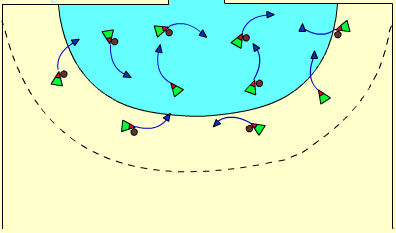 Studsa, ögonkontakt, snabbhet, smidighet, rörelse utan boll och taktik Alla spelarna befinner sig i målområdet, och alla utom några stycken (med 10 spelare är 3 utan boll) dribblar runt mellan varandra och söker ögonkontakt. 
De utan boll löper också runt och söker ögonkontakt (träning i att löpa utan boll). 
På signal från tränaren lägger alla som har en boll den ifrån sig och alla snurrar ett varv runt sig själva och försöker få tag i en boll. 
De som hade en boll får inte ta tillbaka sin egen, utan måste få tag i en ny. 
De spelare som blir utan boll löper till mittlinjen, vidrör den och löper tillbaka. 
Dribblingarna fortsätter nu tills tränaren blåser i pipan.VATTENStationer 3 x 10 min (30 min)Genombrottsövning mellan tvåan och trean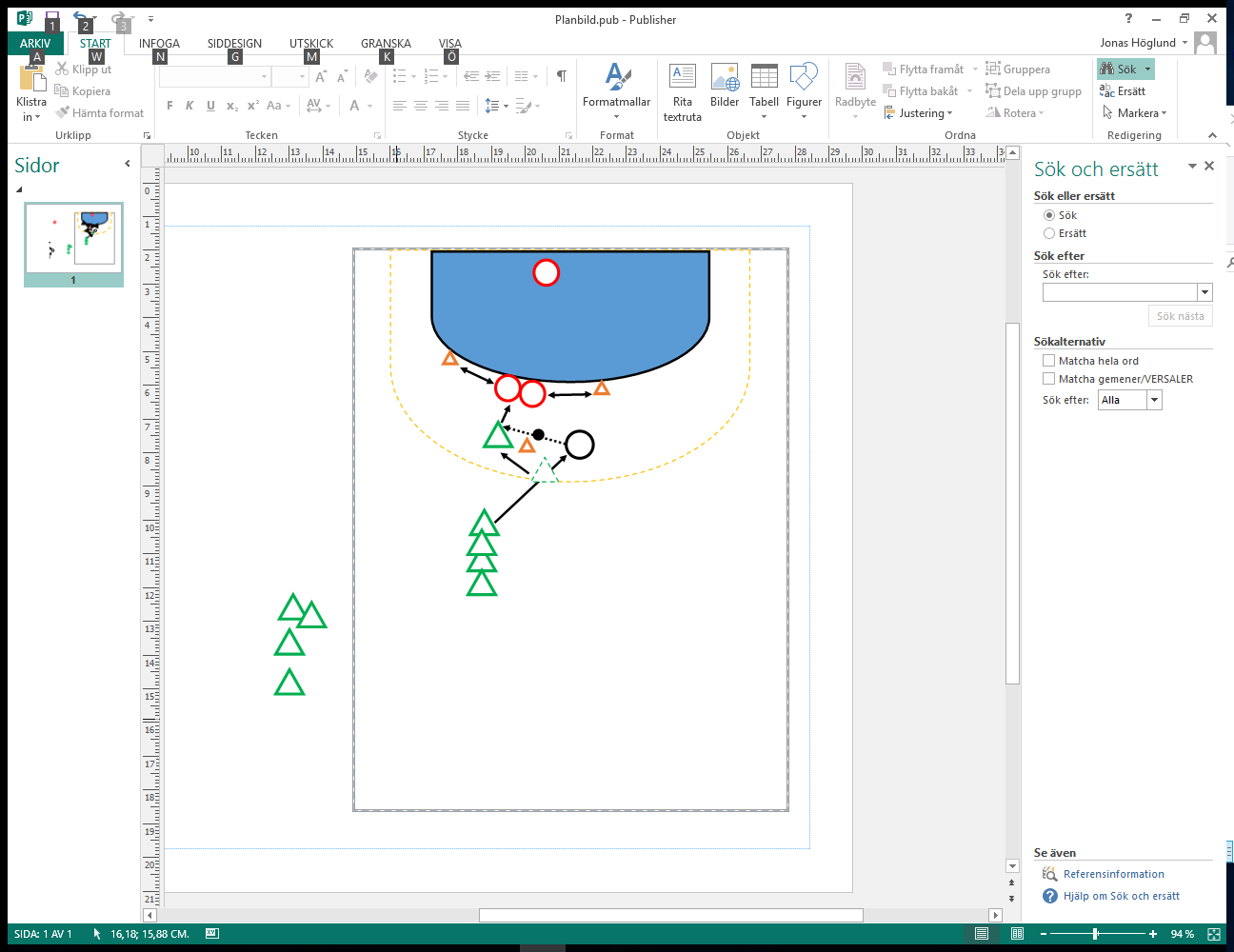 Satsning, våga gå i luckan, samarbete, passning, mottagning och skottEn målvakt, byter om flera vill stå.Ett led vid vänster 9. 9:an springer fram och ger bollen till tränaren och backar sedan runt konen, får tillbaka bollen med ett pass och satsar rakt in i luckan mellan försvararna.  Försvarana skall ut och ta i sin kon när bollen lämnas till tränaren och sedan täppa till luckan. Påpeka att övningen är till för anfallaren och försvararna får inte slita i armen. Byter försvarare så att alla får prova.SkotträningSkottEn målvaktKör skott från m9, tränaren passar från sidan och ett barn är försvarare. Byt ofta. Barnen väljer vilket skott de vill skjuta: UnderarmsskottVikskott från marken eller med hopp. Vanligt hoppskott över försvararenmmTeknikövningar med flera bollar (Lilla hallen)Rulla bollen fram till en linje och stanna den: med foten, huvudet, rumpanStudsa två bollar samtidigt upp till en linje och tillbaka, kör parvis.Passningar: Två bollar samtidigt, den ena håller båda bollarna högt ock passar dem, en kastar upp sin boll och den andra passar….VATTENSpel på stor plan 3 x 10 minuters matcher (30 min) Dela tre lagTvå lag spelar match på stor plan och ett kör lek eller passningar i lillahallen